Duties and Responsibilities The School Administrator will:Manage the administrative and/or finance function within the school, including staff and systems.Plan, develop, organise and monitor support systems, procedures and policies Be responsible for the management of other cleaning and lunchtime staff, carrying out their annual performance review and arranging for appropriate trainingPrepare and complete documents and returns in relation to admissions and registration procedures and transfers to other schoolsProvide support, advice and guidance on administrative issues to senior staff, governing body and othersProvide assistance to the Headteacher with arrangements for staff appointmentsNegotiate with contractors on school building projectsApply for building regulations and planning permissionsSupport the Deputy Headteacher in the area of health and safetyEnsure all of the schools ICT systems remain up to dateLiaise with other staff, pupils, parents/carers and external agencies Develop and maintain record and information system.Undertake analysis and evaluation of data, and produce ad hoc detailed reports and informationResponsible for completion and submission of forms, returns etc., including those to outside agencies.Produce, and respond to, correspondence Manage and monitor the school’s financial processes   and budgets Manage  service contracts, school licences and insurance Contribute to marketing and promotion of the school  Manage lettings and the use of premises and associated incomeArrange supply cover for absent staffBe the first point of contact for visitors and parents – answering queries, resolving problems and making decisions where appropriateTo attend any training courses relevant to the post, ensuring continuing, personal and professional development.Ability to present oneself as a role model to pupils in speech, dress, behaviour and attitude.Provide appropriate help throughout the day including break and lunchtime monitoring and pre/post school activities as necessary.Provide pastoral care and support to sick and injured children taking appropriate action as necessary ensuring parents and school staff are fully informed of incidents and accidents.Maintain accident records as required.The Post holder may undertake any other duties that are commensurate with the post.The post holder has common duties and responsibilities in the areas of:Quality Assurance, Communication, Professional Practice, Health & Safety, General Management (where applicable), Financial Management (where applicable), Appraisal, Equality & Diversity, Confidentiality and InductionHealth and Safety Comply with the requirements of the Health and Safety at Work RegulationsTake reasonable care for the Health and Safety of yourself and othersCo-operate with the school in ensuring that Health and Safety responsibilities are carried outTo perform duties in line with Health and Safety and COSHH regulations and take action where hazards are identified, report serious hazards immediately to Head Teacher or other nominated person.Knowledge and SkillsWillingness to undertake training to enable the post holder to keep abreast of new office and administrative systems and to enable them to continue to develop personally and professionally.Supervision and Management The post holder will often be required to work without direct supervision.Key Contact and RelationshipsDaily contact with the Headteacher, staff, children and families.  General contact with other school staff and suppliers. SafeguardingThe school is committed to safeguarding and protecting the welfare of children and young people and expects that all staff share this commitment. An enhanced DBS check and other pre-appointment checks will need to be returned prior to commencement of employment.Tudhoe Moor Nursery School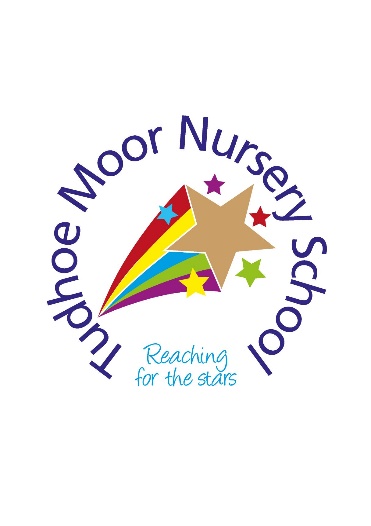 School Office ManagerJob Description Post: School Office ManagerGrade: 6Location: Tudhoe Moor Nursery SchoolResponsible To: Head TeacherJob Purpose Responsible for providing administrative support services to facilitate the day to day running of the School Office including finances.   Assisting the Head Teacher with all aspects of the development of school finance.